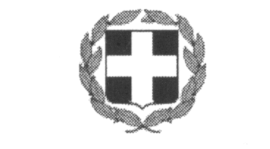                       ΕΛΛΗΝΙΚΗ ΔΗΜΟΚΡΑΤΙΑ          ΥΠΟΥΡΓΕΙΟ ΠΑΙΔΕΙΑΣ, ΘΡΗΣΚΕΥΜΑΤΩΝ                             KAI ΑΘΛΗΤΙΣΜΟΥΠΕΡΙΦΕΡΕΙΑΚΗ Δ/ΝΣΗ Π/ΘΜΙΑΣ & Δ/ΘΜΙΑΣ ΕΚΠ/ΣΗΣ                                   ΚΡΗΤΗΣ           Δ/ΝΣΗ Δ/ΘΜΙΑΣ ΕΚΠ/ΣΗΣ Ν. ΗΡΑΚΛΕΙΟΥ                        2Ο ΕΠΑΛ ΗΡΑΚΛΕΙΟΥ ΘΕΜΑ: Πρόσκληση εκδήλωσης ενδιαφέροντος για την οργάνωση   εκπαιδευτικής εκδρομής μαθητών του 2ου ΕΠΑΛ Ηρακλείου στο Μιλάνο - Βενετία  Η Διευθύντρια του 2ου ΕΠΑ.Λ. Ηρακλείου προκηρύσσει την εκδήλωση ενδιαφέροντος από τα ταξιδιωτικά γραφεία για την πραγματοποίηση εκπαιδευτικής επίσκεψης μαθητών του σχολείου στο  πλαίσιο προγραμμάτων με τα παρακάτω στοιχεία:Προορισμός : Μιλάνο - ΒενετίαΔύο (2) διανυκτερεύσεις στο ΜιλάνοΔύο (2)  διανυκτερεύσεις στη ΒενετίαΧρονικό διάστημα 1ο δεκαήμερο Δεκεμβρίου 2023 Μαθητές 41-45Συνοδοί καθηγητές 4-5Αναλυτικό πρόγραμμα εκδρομής:1η ημέρα Αναχώρηση από το αεροδρόμιο Ηρακλείου για το Μιλάνο. Μεταφορά στο ξενοδοχείο,  παραλαβή δωματίων. Μετακίνηση με λεωφορείο στις λίμνες Κόμο και Λουγκάνο. Ξενάγηση, μεσημεριανό φαγητό και επιστροφή στο ξενοδοχείο. Ξεκούραση, διανυκτέρευση.2η ημέρα Πρωινό και αναχώρηση με το λεωφορείο μας για την επίσκεψη μας στον Καθεδρικό ναό του Μιλάνου ( Duomo ). Περιήγηση στα κυριότερα αξιοθέατα της πόλης.  Επιστροφή στο ξενοδοχείο, ξεκούραση. Ελεύθερο απόγευμα, δείπνο, διανυκτέρευση.3η ημέρα Πρωϊνό στο ξενοδοχείο. Αναχώρηση για την Πάδοβα, την πόλη με το πέμπτο παλαιότερο ενεργό πανεπιστήμιο στον κόσμο, τις τοιχογραφίες του Τζιότο και την έδρα του Γαλιλαίου. Αναχώρηση για Βενετία ( Μέστρε ). Επίσκεψη στο Ινστιτούτο Βυζαντινών Σπουδών της Βενετίας, το μουσείο και την Ελληνική εκκλησία του Αγίου Γεωργίου Άφιξη στο ξενοδοχείο,  ξεκούραση, βραδινή έξοδος.4η ημέρα Πρωϊνό στο ξενοδοχείο. Επίσκεψη στη Βασιλική του Αγίου Μάρκου και περιήγηση στα κυριότερα αξιοθέατα της πόλης. Επιστροφή στο ξενοδοχείο, ξεκούραση. Βραδινή έξοδος, δείπνο. Διανυκτέρευση.5η  ημέρα Πρωινό στο ξενοδοχείο και αναχώρηση για τη Βερόνα, την πόλη που ενέπνευσε τον νεαρό Σαίξπηρ να γράψει την τραγικότερη ιστορία αγάπης όλων των εποχών, συνδυάζοντας άφθονο ρομαντισμό, απαράμιλλη ομορφιά και πλούσια πολιτιστική κουλτούρα. Περιήγηση στα κυριότερα αξιοθέατα. Αναχώρηση για το αεροδρόμιο του Μιλάνου και επιστροφή στο Ηράκλειο.Η προσφορά θα πρέπει να περιέχει και να εξασφαλίζει:Αεροπορικά εισιτήρια ΗΡΑΚΛΕΙΟ –ΜΙΛΑΝΟ με πρωινή πτήση και  ΜΙΛΑΝΟ- ΗΡΑΚΛΕΙΟ με βραδινή πτήση Ελληνικών κατά προτίμηση εταιρειών με δυνατότητα μεταφοράς μιας (1) χειραποσκευής και μιας (1) αποσκευής. Τρίκλινα δωμάτια κατά βάση και όπου χρειάζεται δίκλινα ή τετράκλινα για τους μαθητές (χωρίς ράντζα) και μονόκλινα για τους συνοδούς καθηγητές. Τα ξενοδοχεία (4 αστέρων και άνω  με πρωινό) θα πρέπει να βρίσκονται σε ασφαλή περιοχή. Τα δωμάτια θα πρέπει να είναι άριστης κατάστασης, με ιδιωτικό μπάνιο,  κλιματιζόμενα, στον ίδιο όροφο και χωρίς μπαλκόνια και όλοι οι εκδρομείς θα είναι σε ένα ξενοδοχείο.Στην προσφορά θα πρέπει να αναφέρεται ρητά η κατηγορία και το όνομα του καταλύματος. Στο κατάλυμα, επίσης, θα πρέπει να υπάρχει πρόβλεψη για επιπλέον δωμάτιο, σε περίπτωση που νοσήσει από COVID-19, μαθητής ή καθηγητής.Η δυνατότητα ημιδιατροφής είναι επιθυμητή αλλά θα πρέπει να αναφερθεί ξεχωριστά.Τουριστικό λεωφορείο EURO 6 με άδεια κυκλοφορίας τελευταίας 3ετίας που θα ελεγχθεί, το οποίο θα είναι συνεχώς στη διάθεση των μαθητών για τις μετακινήσεις που αναφέρονται στο πρόγραμμα (μετακινήσεις, ξεναγήσεις, βραδινές εξόδους κλπ). Το λεωφορείο θα πρέπει να διαθέτει όλες τις προβλεπόμενες από τη κείμενη νομοθεσία προδιαγραφές καθώς και  να πληροί όλες τις προϋποθέσεις ασφάλειας για την μετακίνηση των μαθητών (ζώνες ασφαλείας, έμπειροι οδηγοί και ό,τι άλλο είναι απαραίτητο για την ασφαλή μετακίνηση). Η πληρότητα των λεωφορείων να είναι σύμφωνη με την ισχύουσα νομοθεσία και θα τηρούν όλα τα μέτρα ασφάλειας.Τη νόμιμη τήρηση του ωραρίου των οδηγών λεωφορείου. Όπου προβλέπεται και χρειάζεται, να υπάρχει και δεύτερος οδηγός.Έμπειρος ξεναγός. Να αναφέρεται ξεχωριστά στην προσφορά.Ασφάλεια αστικής επαγγελματικής  ευθύνης και ατομική ταξιδιωτική  ασφάλεια με καλύψεις ατυχήματος και ασθένειας για μαθητές και συνοδούς και αεροπορική μεταφορά του, εάν παραστεί ανάγκη.Πρόβλεψη διαχείρισης  της περίπτωσης που δεν θα πραγματοποιηθεί η εκδρομή λόγω ανωτέρας βίας ( καιρικές συνθήκες, εκλογές κ.λπ.).ΦΠΑ & Φόροι Αεροδρομίων . Ενημερωτικά έντυπα.Αποδοχή από μέρους του πρακτορείου ποινικής ρήτρας σε περίπτωση αθέτησης των όρων του συμβολαίου (εγγυητική επιστολή) με ποσό που θα καθοριστεί από το σχολείο, με ελάχιστο το 15% του συνολικού κόστους.Επιστροφή του ποσού συμμετοχής στην εκδρομή σε μαθητή που για λόγους ανωτέρας βίας ή ασθένειας  ματαιωθεί η συμμετοχή του στην εκδρομή.Άδεια λειτουργίας του τουριστικού πρακτορείου (ειδικό σήμα λειτουργίας του Ε.Ο.Τ.)Κράτηση ξενοδοχείων και μέσων μετακίνησης (e-mail  που να την επιβεβαιώνει) μετά τη συμφωνία.Δυνατότητα έκδοσης ατομικών αποδείξεων στο όνομα του γονέα- κηδεμόνα, αν ζητηθεί.Για τις παραπάνω υπηρεσίες ζητείται η τελική συνολική τιμή (με ΦΠΑ) της εκδρομής αλλά και η επιβάρυνση ανά μαθητή χωριστά.Οι προσφορές θα περιγράφουν αναλυτικά τις προσφερόμενες υπηρεσίες και τις πιθανές ενδεχόμενες βελτιωτικές προτάσεις και θα είναι σύμφωνες με την Υ.Α. 20883/ΓΔ4/13-2-2020 (ΦΕΚ 456 /τ.Β΄/13-2-2020) του ΥΠΑΙΘ, καθώς και  κάθε  σχετικής νομοθεσίας.  Στη συνολική τιμή και την τιμή ανά μαθητή δε θα περιλαμβάνονται τυχόν παροχές του γραφείου σας.Με την προσφορά θα κατατεθεί απαραίτητα από το ταξιδιωτικό γραφείο  και υπεύθυνη δήλωση ότι διαθέτει το ειδικό σήμα λειτουργίας, το οποίο πρέπει να βρίσκεται σε ισχύ καθώς και ένα φωτοαντίγραφο του.Οι προσφορές των ενδιαφερομένων να κατατεθούν σε κλειστό φάκελο στο Γραφείο της Δ/ντριας 2ου ΕΠΑ.Λ. μέχρι τη Δευτέρα 23/10/2023 και ώρα 10:00 π.μ. (ή μέσω e-mail με κωδικό). Επιπλέον στο φάκελο της προσφοράς πρέπει να υπάρχει απαραίτητα CD με την προσφορά σε ηλεκτρονική μορφή (doc ή pdf) για να είναι εύκολη η ανάρτησή της στο διαδίκτυο. Όσες προσφορές δεν φτάσουν έγκαιρα μέχρι την παραπάνω ημερομηνία  ή συνοδεύονται από κενό CD, θα θεωρηθούν απαράδεκτες και δεν θα αξιολογηθούν.Οι προσφορές θα ανοιχτούν στη συνέχεια από την αρμόδια επιτροπή στο γραφείο της Δ/ντριας και θα επιλεγεί αυτή που θα είναι σύμφωνη με τις παραπάνω προϋποθέσεις της σχετικής πρόσκλησης εκδήλωσης ενδιαφέροντος, θα κριθεί ως η πλέον κατάλληλη και ευέλικτη για διαμόρφωση σύμφωνα με το παιδαγωγικό μέρος της εκδρομής, θα συνυπολογιστούν κριτήρια  ποιότητας και αξιοπιστίας κι επιπλέον θα είναι συνολικά η πλέον συμφέρουσα οικονομικά.Μετά την ανακήρυξη του αναδόχου θα δοθούν το πολύ δύο εργάσιμες ημέρες στους μαθητές να αποφασίσουν με βάση την τιμή που θα έχουμε και στη συνέχεια θα καταρτιστεί ο τελικός αριθμός των συμμετεχόντων.Το πρόγραμμα είναι ενδεικτικό και μπορεί να αλλάξει βάσει των αναγκών και προτεραιοτήτων του σχολείου.	Η Δ/ντρια							ΤΣΑΓΚΑΡΑΚΗ ΕΥΑΓΓΕΛΙΑ                                                                           Ταχ. Δ/νση: Πάροδος Διλβόη – Νέα ΑλάτσαταΤαχ. Κωδ.: 71409 Ηράκλειο – ΚρήτηΠληροφορίες: Τσαγκαράκη ΕυαγγελίαΤηλέφωνο: 2810360741e-mail: mail@2epal-irakl.ira.sch.gr